               			ΑΡ. ΠΡΩΤ. 16/16107/28-03-2019ΔΙΑΚΗΡΥΞΗ ΣΥΝΟΠΤΙΚΟΥ ΔΙΑΓΩΝΙΣΜΟΥ   ¨Προμήθεια  ηλεκτρονικών συστημάτων Led για την ενεργειακή αναβάθμιση και βελτίωση του φωτισμού σε αίθουσες και εργαστήρια κτιρίων Δημοτικών Σχολείων Δ.Ε. Ρόδου¨Ο Δήμαρχος ΡόδουΈχοντας υπ όψιν :Τις διατάξεις του Ν. 4412/2016 για <<δημόσιες συμβάσεις Έργων , Προμηθειών και Υπηρεσιών (προσαρμογή στις οδηγίες 2014/24/Ε.Ε. και 2014/25/ΕΕ>>Τις διατάξεις του Ν. 3861/2010 ΦΕΚ Α’ 112/13-07-2010 << ενίσχυση της διαφάνειας με την υποχρεωτική ανάρτηση νόμων και πράξεων των κυβερνητικών, διοικητικών και αυτοδιοικητικών οργάνων  στο διαδίκτυο πρόγραμμα Διαύγεια και άλλες διατάξεις >>   Τις σχετικές διατάξεις και ειδικότερα το Άρθρο 209 του Ν.3463/06  (Φ.Ε.Κ. 114/Α΄/8-6-2006)«Κύρωση του Κώδικα Δήμων και ΚοινοτήτωνΤο Ν. 3852/2010 (Νόμος Καλλικράτη)Τις διατάξεις του νόμου 4071/2012 άρθρο 6  παρ.14 περί εκτέλεσης αυτοτελώς όμοιων η ομοειδών δαπανών σε διαφορετικές Δημοτικές Ενότητες του ίδιου ΔήμουΤις διατάξεις του Ν. 4013/2011 ΦΕΚ Α 138/16-06-2011 <<Για την ηλεκτρονική διακυβέρνηση και λοιπές διατάξεις>>Τις διατάξεις του Ν. 4013/2011 ΦΕΚ Α /15-09-2011 <<Σύσταση Ενιαίας Ανεξάρτητης Αρχής Δημοσίων Συμβάσεων και Κεντρικού ηλεκτρονικού Μητρώου Δημοσίων Συμβάσεων>>Την Υ.Α. Π1/2390/16-10-2013 (ΦΕΚ Β2677/21-10-2013<< τεχνικές λεπτομέρειες και διαδικασίες λειτουργίας του Εθνικού Συστήματος Ηλεκτρονικών Δημοσίων Συμβάσεων (ΕΣΗΔΗΣ)Την  απόφαση ανάληψης υποχρέωσης που έχει  εκδοθεί.Τον προϋπολογισμό του Δήμου έτους 2019 στους  Κ.Α.  15-7135.0009 του οποίου υπάρχει εγγεγραμμένη πίστωση 18.000 €.Την υπ΄αριθμό 681/2018 απόφαση της Οικονομικής Επιτροπής  με την οποία εγκρίθηκε η μελέτη και καταρτίστηκαν οι όροι της Διακήρυξης  ΠροκηρύσσειΤη διενέργεια  συνοπτικού  διαγωνισμού με σφραγισμένες προσφορές   που αφορά στην ¨Προμήθεια  ηλεκτρονικών συστημάτων Led για την ενεργειακή αναβάθμιση και βελτίωση του φωτισμού σε αίθουσες και εργαστήρια κτιρίων Δημοτικών Σχολείων Δ.Ε. Ρόδου¨. (συνημμένος πίνακας) ενδεικτικού προϋπολογισμού  (18.000€)  μαζί με το Φ.Π.Α. 24% και με κριτήριο κατακύρωσης την πλέον συμφέρουσα από οικονομική άποψη προσφορά μόνο βάση τιμής (χαμηλότερη τιμή) και εφόσον πληρούνται τα κριτήρια των Τεχνικών Προδιαγραφών.Άρθρο 1Αντικείμενο προμήθειαςΗ παρούσα αφορά στην προμήθεια με την τοποθέτηση ηλεκτρονικών συστημάτων Led για την ενεργειακή αναβάθμιση και βελτίωση του φωτισμού σε αίθουσες και εργαστήρια κτιρίων Δημοτικών Σχολείων Δ.Ε. Ρόδου.Άρθρο 2οΣυμβατικά ΣτοιχείαΣτοιχεία της σύμβασης που θα προσαρτηθούν σε αυτή κατά σειρά ισχύος είναι:α)   Το συμφωνητικό της προμήθειας β)   Η Διακήρυξη του Διαγωνισμούγ)   Τεχνικές προδιαγραφέςδ)   Η προσφορά του μειοδότη  (Οικονομική)Άρθρο 3οΠροϋπολογισμός, Χρηματοδότηση της Προμήθειαςα) Η δαπάνη για την προμήθεια των υλικών έχει προϋπολογισθεί ενδεικτικά με το  Φ.Π.Α. στις  Δέκα οχτώ  χιλιάδες ευρώ (18.000€).β) Προέρχεται από τον προϋπολογισμό του έτους 2019 και Θα χρηματοδοτηθεί από Ι.Π.Άρθρο 4οΤρόπος διενέργειας διαγωνισμούΣτον διαγωνισμό θα γίνονται δεκτοί όσοι ενδιαφερόμενοι προμηθευτές μπορούν να    υποβάλουν υποχρεωτικά προσφορά για όλα τα είδη που περιλαμβάνονται στον ενδεικτικό προϋπολογισμό.Άρθρο 5οΔεκτοί στον διαγωνισμόΣτον διαγωνισμό γίνονται δεκτοί:1.Έλληνες και αλλοδαποί προμηθευτές2.Νομικά πρόσωπα ημεδαπά και αλλοδαπά3.Συνεταιρισμοί4.Ενώσεις προμηθευτώνΆρθρο 6οΔικαιολογητικά συμμετοχής στον διαγωνισμόΚάθε προμηθευτής που λαμβάνει μέρος στον διαγωνισμό οφείλει να προσκομίσει επί ποινή αποκλεισμού τα αποδεικτικά έγγραφα νομιμοποίησης που απαιτούνται.Τυποποιημένο Έντυπο Υπεύθυνης Δήλωσης (TEΥΔ), συμπληρωμένο σύμφωναμε το Παράρτημα Γ΄.ο οικονομικός φορέας μπορεί να συμπληρώσει μόνο την Ενότητα α του Μέρους ΙV χωρίς να υποχρεούται να συμπληρώσει οποιαδήποτε άλλη ενότητα του Μέρους ΙV:Οι συμμετέχοντες πρέπει να πληρούν όλες τις προϋποθέσεις που αναφέρονται στο ΤΕΥΔ.Η ημερομηνία του ΤΕΥΔ πρέπει να είναι εντός των τελευταίων τριάντα ημερολογιακών ημερών προ της καταληκτικής ημερομηνίας υποβολής των προσφορών (δεν απαιτείται βεβαίωση του γνησίου της υπογραφής από αρμόδια διοικητική αρχή ή τα ΚΕΠ). Σε όλες τις περιπτώσεις όπου περισσότερα από ένα φυσικά πρόσωπα είναι μέλη του διοικητικού, διευθυντικού ή εποπτικού οργάνου ενός οικονομικού φορέα ή έχουν εξουσία εκπροσώπησης, λήψης αποφάσεων ή ελέγχου σε αυτό, κάθε άτομο ενδέχεται να πρέπει υπογράψει το ίδιο ΤΕΥΔ, σύμφωνα με το ισχύον θεσμικό και κανονιστικό πλαίσιο που διέπει τον οικονομικό φορέα συμπεριλαμβανομένων των διατάξεων περί προστασίας δεδομένων προσωπικού χαρακτήρα.Εφόσον οι προμηθευτές συμμετέχουν στο διαγωνισμό με εκπρόσωπο τους, υποβάλλουν εξουσιοδότηση εκπροσώπησης. Επίσης, προκειμένου να προκύπτει ο νόμιμος εκπρόσωπος της εταιρείας, πρέπει να προσκομισθούν και τα νομιμοποιητικά έγγραφα κάθε συμμετέχοντος όπως το ΦΕΚ ίδρυσης και τις τροποποιήσεις του (για διαγωνιζόμενους με μορφή ΑΕ και ΕΠΕ), επικυρωμένο αντίγραφο ή απόσπασμα του καταστατικού του διαγωνιζομένου και των εγγράφων τροποποιήσεων του (για ΟΕ και EE). Στοιχεία και έγγραφα από τα οποία πρέπει να προκύπτουν τα μέλη του Δ.Σ. τα υπόλοιπα πρόσωπα που έχουν δικαίωμα να δεσμεύουν με την υπογραφή τους την Ε.Ε. και τα έγγραφα της νομιμοποίησης αυτών, αν αυτό δεν προκύπτει ευθέως από το καταστατικό, αναλόγως με τη νομική μορφή των εταιρειών ή κάθε άλλου νομικού προσώπου.Υπεύθυνη δήλωση:- ότι έλαβε γνώση των τοπικών συνθηκών και αναλαμβάνει να παραδώσει και να εγκαταστήσει τα είδη στα δύο σχολικά κτίρια του Δήμου με δικά του έξοδα -ότι έλαβε γνώση όλων των  όρων της διακήρυξης και των τεχνικών προδιαγραφών  και των σχετικών με αυτήν διατάξεων και νόμων και τους αποδέχεται πλήρως και ανεπιφύλακτα ή ποιον όρο δεν αποδέχεται.- για τη συμμόρφωση ή απόκλιση των τεχνικών προσφορών με τις τεχνικές προδιαγραφές της διακήρυξης.- ότι θα αναλάβει τη διεκπεραίωση κάθε εργασίας στο τελωνείο και σε κάθε αρμόδια αρχή για παράδοση και εγκατάσταση υλικών.Εφ’ όσον οι προμηθευτές συμμετέχουν στους διαγωνισμούς με εκπροσώπους τους  υποβάλλουν βεβαίωση εκπροσώπησης , βεβαιουμένου του γνησίου της υπογραφής του εκπροσωπούμενου από αρμόδια δικαστική ή διοικητική αρχή ή συμβολαιογράφο Όλες οι ως άνω αναφερόμενες Δηλώσεις των Συμπληρωματικών Στοιχείων θα πρέπει να κατατεθούν όπως περιγράφονται, και να τοποθετηθούν στον φάκελο των  Δικαιολογητικών Συμμετοχής.οι ενώσεις και οι κοινοπραξίες προμηθευτών που υποβάλουν κοινή προσφορά, μαζί με την προσφορά υποβάλλουν τα παραπάνω κατά περίπτωση δικαιολογητικά για κάθε προμηθευτή που συμμετέχει στην ένωση.Κατά το στάδιο της κατακύρωσης μόνο ο μειοδότης (προσωρινός ανάδοχος) ειδοποιείται να υποβάλει το μέγιστο εντός δέκα (10) ημερών από την κοινοποίηση της ειδοποίησης σε αυτόν, τα πρωτότυπα ή αντίγραφα όλων των δικαιολογητικών ως αποδεικτικά στοιχεία για τη μη συνδρομή των λόγων αποκλεισμού  των άρθρων 73 και 74 του Ν. 4412/2016 καθώς και για τη πλήρωση των κριτηρίων ποιοτικής επιλογής του άρθρου 75 του ίδιου νόμου4) Πιστοποιητικά ISOΠιστοποιητικά ποιότητας ISO (Αγγλική ή Ελληνική γλώσσα) του κατασκευαστή.Τα παραπάνω δικαιολογητικά είναι υποχρεωτικά και στην αντίθετη περίπτωση οι προσφορές δεν γίνονται αποδεκτές.Τα δικαιολογητικά που θα προσκομίσει ο Προσωρινός μειοδότης (ΔΙΚΑΙΟΛΟΓΗΤΙΚΑ ΚΑΤΑΚΥΡΩΣΗΣ ) είναι τα εξής: ΓΙΑ ΤΟΥΣ ΈΛΛΗΝΕΣ ΠΟΛΙΤΕΣ Α. Απόσπασμα ποινικού μητρώου έκδοσης τουλάχιστον του τελευταίου τριμήνου από το οποίο να προκύπτει ότι δεν έχουν καταδικαστεί για αδίκημα σχετικά με την άσκηση της επαγγελματικής τους δραστηριότητας  και συγκεκριμένα για τα παρακάτω: συμμετοχή σε εγκληματική οργάνωση, κατά το άρθρο 2 παρ 1 της κοινής δράσης της αριθμ 98/773/ΔΕΥ του Συμβουλίου της Ευρωπαϊκής Ένωσης . δωροδοκία, κατά το άρθρο 3 της πράξης του Συμβουλίου της 26ης Μαΐου 1997(EEC195 της 25/6/1197 σελ.1) και στο άρθρο 3 παρ 1 της κοινής δράσης αριθμ.98/742/ΚΕΠΠΑ του Συμβουλίου(ΕΕ L 358 της 31/12/1998 σελ.2). απάτη, κατά την έννοια του άρθρου 1 της σύμβασης για την προστασία των οικονομικών συμφερόντων των Ευρωπαϊκών Κοινοτήτων. νομιμοποίηση εσόδων από παράνομες δραστηριότητες, κατά το άρθρο 1 της αριθμ. 91/308/ΕΟΚ οδηγίας του Συμβουλίου της 10ης Ιουνίου 1991, για την πρόληψη χρησιμοποίησης του χρηματοπιστωτικού συστήματος για τη νομιμοποίηση εσόδων από παράνομες δραστηριότητες (EE L 166 της 28/6/1991 σελ.77 οδηγίας ως έχει τροποποιηθεί η οποία ενσωματώθηκε με τον Ν.2332/1995).αδίκημα σχετικό με την άσκηση της επαγγελματικής τους δραστηριότητας. Υπόχρεοι στην προσκόμιση ποινικού μητρώου είναι:φυσικά πρόσωπαομόρρυθμοι εταίροι και διαχειριστές Ο.Ε. ΚΑΙ Ε.Ε.διαχειριστές Ε.Π.Ε.Πρόεδρος και όλα τα μέλη για Α.Ε.Σε κάθε άλλη περίπτωση νομικού προσώπου οι νόμιμοι εκπρόσωποι του.Β. Πιστοποιητικό φορολογικής ενημερότηταςΓ. Πιστοποιητικό ασφαλιστικής ενημερότηταςΔ. Πιστοποιητικό του οικείου επιμελητηρίου , περί εγγραφής του σ΄ αυτό από το οποίο να προκύπτει η εμπορική του δραστηριότητα για τα συγκεκριμένα είδη Ε. Υπεύθυνη δήλωση του Ν. 1599/86 , με την οποία να δηλώνεται:Ε.1. Ότι δεν έχει καταδικαστεί  για αδίκημα σχετικό με την επαγγελματική του δραστηριότητα , ότι δεν τελεί υπό πτώχευση , εκκαθάριση , αναγκαστική διαχείριση η ανάλογη κατάσταση και δεν τελούν σε διαδικασία κήρυξης ανάλογης κατάστασης.Ε.2. ότι έχει λάβει γνώση των όρων της διακήρυξης και των τεχνικών προδιαγραφών και τους αποδέχεται χωρίς καμία επιφύλαξη.ΣΤ. Υπεύθυνη δήλωση του Ν. 1599/86 , με την οποία να δηλώνεται:ΣΤ.1 αποδέχεται την εκτέλεση της συγκεκριμένης προμήθειας σε περίπτωση κατακύρωσης της προμήθειας στον διαγωνιζόμενο, μέσα στον αναφερόμενο στην προσφορά χρόνο παράδοσης.ΣΤ.2 θα καλύψει το Δήμο με ανταλλακτικά τουλάχιστον επί 5 έτη.ΣΤ.3 θα καλύψει το Δήμο με την προσφερόμενη εγγύηση ακόμη και απευθείας αν αυτό απαιτηθεί από το Δήμο. ΣΤ.4 τα υπό προμήθεια είδη θα φέρουν ένδειξη CE  όπου αυτό απαιτείται.ΟΙ ΑΛΛΟΔΑΠΟΙΤα  ως άνω για τους Έλληνες πολίτες αλλά με έκδοση της χώρας εγκατάστασής τους.  ΝΟΜΙΚΑ ΠΡΟΣΩΠΑ ΗΜΕΔΑΠΑ Η ΑΛΛΟΔΑΠΑ α) Όλα τα ανωτέρω στους Έλληνες πολίτες  , ΟΙ ΣΥΝΕΤΑΙΡΙΣΜΟΙα) Βεβαίωση εποπτεύουσας αρχής ότι ο συνεταιρισμός λειτουργεί νόμιμαβ) Πιστοποιητικό ως παράγραφος 3 και 4 των απαιτούμενων στους Έλληνες πολίτες.ΕΝΩΣΕΙΣ ΠΡΟΜΗΘΕΥΤΩΝ ( ΚΟΙΝΗ ΠΡΟΣΦΟΡΑ )α) Όλα τα παραπάνω κατά περίπτωση δικαιολογητικά για κάθε προμηθευτή που  συμμετέχει στην ένωση, β) Πιστοποιητικό σκοπιμότητας από τον ΕΟΜΜΕΧ για ενώσεις που αποτελούνται από Μικρομεσαίες μεταποιητικές επιχειρήσεις (ΜΜΕ) ή παραγωγικού αστικούς Συνεταιρισμούς,  στους οποίους  μετέχουν και επιχειρήσεις εσωτερικού ή  Εξωτερικού Το ποσοστό του ΜΜΕ πρέπει να είναι μεγαλύτερο από 50%γ) Οι ΜΜΕ εκτός από τα παραπάνω δικαιολογητικά μαζί με τη προσφορά τους υποβάλουν και κάθε άλλο απαραίτητο δικαιολογητικό, που εκδίδεται  ή θεωρείται από τον ΕΟΜΜΕΧ από το οποίο να προκύπτει ότι ανταποκρίνονται στα κριτήρια που καθορίζονται για τη χρηματοδότηση τους από τις πράξεις που κάθε φορά εκδίδει  ο Διοικητής της Τράπεζας της Ελλάδος.Άρθρο 7οΧρόνος & τόπος  καθώς και  τρόπος υποβολής προσφορώνΟ διαγωνισμός θα διενεργηθεί στα γραφεία της Δ/νσης Τεχνικών Εργων & Υποδομών, Διαγοριδών & Αγ. Ιωάννη(Γωνία 1ος όροφος), ΤΚ 85100 την 10/04/2019 ημέρα Τετάρτη και ώρα 09:00 π.μ. ενώπιον της αρμόδιας Επιτροπής Διαγωνισμού. Οι προσφορές με όλα τα απαραίτητα στοιχεία μπορεί να :α) σταλούν με συστημένη επιστολή (ΕΛΤΑ η ταχυμεταφορική) ή να κατατεθούν στην Επιτροπή διεξαγωγής του διαγωνισμού, μέχρι την προηγουμένη εργάσιμη ημέρα της αποσφράγισης των προσφορών ή β) να κατατεθούν αυτοπροσώπως ή μέσω νομίμως εξουσιοδοτημένου εκπροσώπου την ημέρα και ώρα αποσφράγισης των προσφορών στα γραφεία της Διεύθυνσης Τεχνικών Έργων και Υποδομών, Αγίου Ιωάννη 52 και Διαγοριδών, 851 00 Ρόδος, τηλ 2241364614, 2241364613. Άρθρο 8oΙσχύς των ΠροσφορώνΟι προσφορές ισχύουν με ποινή αποκλεισμού χωρίς καμιά αλλαγή για εξήντα (60) ημέρες.Προσφορά που ορίζει χρόνο ισχύος μικρότερο   απορρίπτεται ως απαράδεκτη. Ο Δήμος μπορεί με έγγραφη γνωστοποίηση προς τους διαγωνιζόμενους να ζητήσει παράταση ισχύος των προσφορών. Αν ο Δήμος κρίνει ασύμφορες τις προσφορές μπορεί να επαναλάβει το διαγωνισμό, οπότε ο μειοδότης δεν μπορεί να προβάλει καμία αξίωση. Προσφορά που θέτει όρο αναπροσαρμογής τιμής μέχρι λήξεως της σύμβασης απορρίπτεται ως απαράδεκτη.Άρθρο 9Φάκελος ΠροσφοράΟι προσφορές υποβάλλονται μέσα σε σφραγισμένο φάκελο. Η μη τήρηση οποιονδήποτε από τους όρους του άρθρου αυτού μπορεί να επιφέρει ποινή αποκλεισμού της αντίστοιχης προσφοράς.9.1  Οι προσφορές θα επιδοθούν στην Επιτροπή Διενέργειας του Διαγωνισμού μέσα σε καλά σφραγισμένο κυρίως φάκελο, όπου έξω από αυτόν θα αναγράφονται ευκρινώς με κεφαλαία γράμματα:   Η λέξη «ΠΡΟΣΦΟΡΑ» Ο πλήρης τίτλος της προμήθεια και της  αρμόδιας υπηρεσίας που διενεργεί την προμήθεια (Δ/νση Τεχνικών Έργων και Υποδομών Δήμου Ρόδου)Ο  αριθμός  πρωτόκολλου της διακήρυξης Η ημερομηνία διενέργειας του διαγωνισμού.Τα πλήρη στοιχεία του προσφέροντας  (ονοματεπώνυμο ή ονομασία επιχείρησης  , τηλέφωνο σταθερό, φάξ,  ηλεκτρονικό ταχυδρομείο , διεύθυνση, ΑΦ.Μ. κ.τ.λ.)9.2 Στον κάθε εσωτερικό φάκελο (και όχι μόνο στον εξωτερικό) που θα υποβληθεί, πρέπει να αναγράφονται ευκρινώς:    1. Ο πλήρης τίτλος της προμήθειας και της αρμόδιας Υπηρεσίας που διενεργεί την   προμήθεια.  (Δ/νση Τεχνικών Έργων και Υποδομών Δήμου Ρόδου)    2. Ο  αριθμός  πρωτόκολλου της διακήρυξης    3. Η ημερομηνία διενέργειας του διαγωνισμού.     4. Τα πλήρη στοιχεία του αποστολέα (ονοματεπώνυμο ή ονομασία επιχείρησης,   διεύθυνση, ΑΦΜ, τηλέφωνα, fax, e-mail, κτλ).9.3. Μέσα στον κυρίως φάκελο της προσφοράς(εξωτερικό) τοποθετούνται όλα τα σχετικά με την προσφορά στοιχεία και ειδικότερα ως εξής:9.3.1 όλα τα απαιτούμενα δικαιολογητικά συμμετοχής (πρωτότυπα ή νομίμως επικυρωμένα όπου επιτρέπεται). Τα δικαιολογητικά αυτά τοποθετούνται σε ξεχωριστό εσωτερικό φάκελο με την ένδειξη «ΔΙΚΑΙΟΛΟΓΗΤΙΚΑ ΣΥΜΜΕΤΟΧΗΣ». 9.3.2 Τα τεχνικά στοιχεία της προσφοράς (τεχνική περιγραφή προσφερόμενων ειδών, ερωτηματολόγια, φωτογραφίες, σχέδια, εγκαταστάσεις, κτλ) τοποθετούνται σε χωριστό εσωτερικό σφραγισμένο φάκελο, μέσα στον κυρίως φάκελο, με την ένδειξη «ΤΕΧΝΙΚΗ ΠΡΟΣΦΟΡΑ». 9.3.3. Τα οικονομικά στοιχεία τοποθετούνται επίσης σε χωριστό σφραγισμένο φάκελο μέσα στον κυρίως φάκελο, με την ένδειξη «ΟΙΚΟΝΟΜΙΚΗ ΠΡΟΣΦΟΡΑ». Η οικονομική προσφορά πρέπει να είναι δακτυλογραφημένη ή χειρόγραφη, με αντίγραφο. Η  οικονομική προσφορά θα ακολουθεί το μοτίβο των πινάκων που υπάρχουν στη μελέτη του διαγωνισμού. Όλα τα δημοπρατούμενα είδη θα πρέπει να αναγράφονται στην προσφορά με τη σειρά που αυτά δίδονται στη μελέτη του διαγωνισμού.9.3.4.  Σε περίπτωση που τα τεχνικά στοιχεία της προσφοράς δεν είναι δυνατόν, λόγω μεγάλου όγκου, να τοποθετηθούν στον κυρίως φάκελο, τότε αυτά συσκευάζονται ιδιαίτερα και ακολουθούν τον κυρίως φάκελο με την ένδειξη «ΠΑΡΑΡΤΗΜΑ ΠΡΟΣΦΟΡΑΣ» και τις λοιπές ενδείξεις του κυρίως φακέλου.4. Γίνονται δεκτές προσφορές για όλα τα είδη που περιλαμβάνονται στον ενδεικτικό προϋπολογισμό. 5. Οι προσφορές  δεν  πρέπει  να  έχουν ξέσματα, σβησίματα  προσθήκες, διορθώσεις. Εάν  υπάρχει στην προσφορά οποιαδήποτε διόρθωση, αυτή πρέπει να είναι καθαρογραμμένη και μονογραμμένη από τον  προσφέρονται, η δε επιτροπή διενέργειας του διαγωνισμού  παραλαμβάνει και  αποσφραγίζει τις προσφορές και κατά   τον   έλεγχο καθαρογράφει την  τυχόν  διόρθωση  και  μονογράφει και  σφραγίζει αυτήν. Η προσφορά  απορρίπτεται όταν υπάρχουν  σε αυτήν διορθώσεις  οι οποίες την  καθιστούν  ασαφή  κατά  τη κρίση του οργάνου αξιολόγησης των προσφορών. Ο προσφέρων  θεωρείται ότι αποδέχεται πλήρως και ανεπιφύλακτα όλους τους  όρους  της  διακήρυξης, εκτός αν  κατά  περίπτωση στην προσφορά αναφέρει ρητά τα σημεία εκείνα  τα οποία δεν  αποδέχεται. Οι προσφορές υπογράφονται από τους ίδιους τους  διαγωνιζόμενους ή τους νόμιμους  εκπροσώπους τους. Η προσφορά της ένωσης προμηθευτών υπογράφεται υποχρεωτικά είτε από όλα τα μέλη της ένωσης είτε από εκπρόσωπο διορισμένο με συμβολαιογραφικό έγγραφο.Στους διαγωνισμούς δεν γίνονται δεκτές αντιπροσφορές ή εναλλακτικές προσφορές και σε περίπτωση υποβολής τους απορρίπτονται, ως απαράδεκτες.Οι φάκελοι των προσφορών θα δίδονται από τους διαγωνιζόμενους προσωπικά ή από νόμιμα εξουσιοδοτημένους εκπροσώπους τους, προσκομίζοντας αποδεικτικό στοιχείο (αστυνομική ταυτότητα, κλπ).Οι ανώνυμες εταιρείες θα εκπροσωπούνται από μέλος του Δ.Σ. που θα παραστεί αυτοπροσώπως ή από νόμιμα εξουσιοδοτημένο άτομο, προσκομίζοντας σχετικό πρακτικό του Δ.Σ. περί συμμετοχής της στο διαγωνισμό και ορισμού εκπροσώπου της. Οι υπόλοιπες εταιρείες θα εκπροσωπούνται από το διαχειριστή τους ή άλλο νόμιμα εξουσιοδοτημένο πρόσωπο από αυτές, ο οποίος θα προσέλθει στην Επιτροπή αυτοπροσώπως με ταυτότητα.Ο προμηθευτής υποχρεούται να καταθέσει δείγματα επί ποινή αποκλεισμού για τα είδη που θα του ζητηθούν από την Επιτροπή.Κάθε φάκελος προσφοράς θα περιέχει απαραιτήτως τα ανωτέρω δικαιολογητικά Άρθρο 10οΤιμές προσφορών - Επιβαρύνσεις μειοδοτώνα)  Η προσφερόμενη τιμή θα είναι σε - € -. Προσφορά σε άλλο νόμισμα ή ρήτρα απορρίπτεται ως απαράδεκτη. Στην τιμή περιλαμβάνονται οι τυχόν κρατήσεις υπέρ τρίτων ως και κάθε άλλη επιβάρυνση εκτός από τον Φ.Π.Α. για παράδοση του υλικού στον τόπο και με τον τρόπο της διακήρυξης.β) Προσφορά σε άλλο νόμισμα ή ρήτρα απορρίπτεται ως απαράδεκτηγ) Προσφορά που θέτει όρο αναπροσαρμογής χωρίς αυτό να προβλέπεται  απορρίπτεται ως απαράδεκτη. Προσφορά που δεν προκύπτει με σαφήνεια η προσφερόμενη τιμή ή δεν δίδεται ενιαία τιμή, η είναι εσφαλμένη λογιστικά, απορρίπτεται ως απαράδεκτη.Άρθρο 11οΤρόπος διενέργειας διαγωνισμού Διαδικασία  Αποσφράγισης προσφορώνΜετά τη λήξη της προθεσμίας παράδοσης των προσφορών, αριθμούνται από την Επιτροπή Διενέργειας του Διαγωνισμού  οι φάκελοι των προσφορών με τη σειρά που επιδόθηκαν.Η αποσφράγιση γίνεται δημόσια από την  αρμόδια Επιτροπή ενώπιον των συμμετασχόντων στο Διαγωνισμό.Η επιτροπή διαγωνισμού προβαίνει στην έναρξη της διαδικασίας αποσφράγισης των προσφορών την ημερομηνία και ώρα που ορίζεται από τη διακήρυξη. Προσφορές που υποβάλλονται μετά την έναρξη της διαδικασίας αποσφράγισης δεν αποσφραγίζονται, αλλά παραδίδονται στην υπηρεσία για επιστροφή ως εκπρόθεσμες. Η αποσφράγιση γίνεται με την παρακάτω διαδικασία :α)Αποσφραγίζεται μόνο ο κυρίως φάκελος , μονογράφονται και σφραγίζονται από την επιτροπή όλα και η τεχνική προσφορά κατά φύλλο. Ο φάκελος της οικονομικής προσφοράς δεν αποσφραγίζεται, αλλά μονογράφεται και σφραγίζεται από την επιτροπή και παραδίδεται στην υπηρεσία.β)  Ο φάκελος της οικονομικής προσφοράς θα αποσφραγισθεί μετά την ολοκλήρωση  της αξιολόγησης των λοιπών στοιχείων αυτής την ίδια ημέρα ή σε διαφορετική  ημερομηνία και ώρα που θα  γνωστοποιηθεί και  θα αναρτηθεί και σε εμφανές μέρος της υπηρεσίας που διενεργεί τον διαγωνισμό τρεις  (3) τουλάχιστον  ημέρες προ της ημερομηνίας που θα αποσφραγισθούν οι οικονομικές προσφορές.Άρθρο 12οΑξιολόγηση ΠροσφορώνΗ κατακύρωση τελικά γίνεται στον προμηθευτή με την πλέον συμφέρουσα από οικονομική άποψη προσφορά μόνο βάση τιμής στο σύνολο των υλικών και στην περίπτωση που θα υπάρχουν ίδιες τιμές ανάμεσα σε προμηθευτές θα διενεργείται κλήρωση με όρους που θα τεθούν από την επιτροπή διαγωνισμού, νοείτε δε ότι η αξιολόγηση θα γίνει ανάμεσα στους προμηθευτές των οποίων οι προσφορές έχουν κριθεί ως αποδεκτές με βάση  τους όρους της διακήρυξης. Ισότιμες θεωρούνται οι προσφορές με την αυτή ακριβώς τιμή και που είναι σύμφωνες με τους όρους και τις τεχνικές προδιαγραφές της διακήρυξης και της πρόσκλησης. Αποκλίσεις από όρους της διακήρυξης ή από σημεία των τεχνικών προδιαγραφών που έχουν χαρακτηριστεί ως απαράβατοι όροι η επί ποινή αποκλεισμού είναι οπωσδήποτε ουσιώδεις και συνιστούν απόρριψη των προσφορών.Άρθρο 13οΚρίση αποτελεσμάτων του ΔιαγωνισμούΤο αρμόδιο όργανο για την αξιολόγηση των αποτελεσμάτων του διαγωνισμού , με γνωμοδότηση του προς την Οικονομική Επιτροπή που αποφασίζει σχετικά, προτείνει:α)  Κατακύρωση της προμήθειαςβ)  Ματαίωση των αποτελεσμάτων και επανάληψη με ίδιους ή νέους όρους .γ)   την διενέργεια κλήρωσης  μεταξύ ισοδύναμων προσφορών. δ)  Με απόφαση του Δημοτικού Συμβουλίου και έπειτα από γνωμοδότηση του αρμοδίου οργάνου μπορεί ο διαγωνισμός να συνεχιστεί με υποβολή νέων προσφορών από τους αρχικά συμμετέχοντες χωρίς τροποποίηση των όρων και των τεχνικών προδιαγραφών, προϋπόθεση ο αρχικός διαγωνισμός να έχει αποτύχει ή να έχει κριθεί ασύμφορο το αποτέλεσμα του.Άρθρο 14οΕνστάσεις προ της υπογραφής της σύμβασηςα)   Ενστάσεις κατά της διακήρυξης.Σύμφωνα με το άρθρο 127 του Ν. 4412/2016  β)  Ενστάσεις κατά της νομιμότητας της διενέργειας του διαγωνισμού ή την συμμετοχή προμηθευτή σε αυτόν Σύμφωνα με το άρθρο 127 του Ν. 4412/2016  Για το παραδεκτό της ένστασης, απαιτείται, με την κατάθεση της ένστασης, η καταβολή παράβολου υπερ του Δημοσίου ποσού ίσου με το ένα τοις εκατό (1%) επί της εκτιμώμενης αξίας της σύμβασης.Το παράβολο αποτελεί δημόσιο έσοδο, το οποίο επιστρέφεται με πράξη της αναθέτουσας αρχής, αν η ένσταση γίνει δεκτή από το αποφασίζων Διοικητικό όργανο. Τέλος για όσα, τυχόν, δεν έχoυν προβλεφθεί στην παρούσα διακήρυξη, ισχύουν τα προβλεπόμενα στο Ν. 4412/2016. Άρθρο 15οΥπογραφή ΣύμβασηςΟ ανάδοχος συνεχίζει να έχει τις υποχρεώσεις της προσφοράς του μέχρι την έγκριση του αποτελέσματος του διαγωνισμού. Υποχρεούται εντός  δέκα (10) ημερών από την κοινοποίηση της απόφασης κατακύρωσης του διαγωνισμού από το Δήμο, να προσέλθει για την υπογραφή της σχετικής σύμβασης με τους φορείς υλοποίησης της προμήθειας προσκομίζοντας και τις προβλεπόμενες εγγυητικές επιστολές καλής εκτέλεσης αυτών. Η σύμβαση συντάσσεται με βάση τους όρους της διακήρυξης και των τευχών που τη συνοδεύουν, που με την προσφορά του αποδέχεται ο ανάδοχος και περιλαμβάνει όλα τα στοιχεία της προμήθειας και τουλάχιστον τα εξής :α. Τον τόπο και χρόνο υπογραφής της σύμβασης,β. Τα συμβαλλόμενα μέρη . γ. Τα προς προμήθεια υλικά και την ποσότητα, δ. Την τιμή.ε. Τον τόπο, τρόπο και χρόνο παράδοσης των υλικών, στ. Τις τεχνικές προδιαγραφές των υλικών, ζ. Τις προβλεπόμενες εγγυήσεις και ρήτρες, η. Τον τρόπο επίλυσης των τυχόν διαφορών, θ. Τον τρόπο πληρωμής .ι. Τις σχετικές διατάξεις εκτέλεσης της προμήθειας, ια. Την παραλαβή των υλικών.Η σύμβαση τροποποιείται όταν αυτό προβλέπεται από συμβατικό όρο ή όταν συμφωνήσουν γι' αυτό και τα δύο συμβαλλόμενα μέρη, ύστερα από γνωμοδότηση του αρμόδιου οργάνου.Η σύμβαση καταρτίζεται από την εκάστοτε υπηρεσία του Δήμου και υπογράφεται από τα συμβαλλόμενα μέρη και συντάσσεται με βάση τους όρους της διακήρυξης και των τευχών που τη συνοδεύουν. Δεν μπορεί να περιέχει όρους αντίθετους με τα  παραπάνω στοιχεία. Η σύμβαση υπογράφεται για το Δήμο από το Δήμαρχο Άρθρο 16οΕγγυήσειςΗ εγγύηση καλής εκτέλεσης των όρων της σύμβασης Ορίζεται σε 5% της συμβατικής δαπάνης χωρίς Φ.Π.Α. δηλαδή  …… € παρέχεται δε με εγγυητική επιστολή πιστωτικών  ιδρυμάτων ή άλλων νομικών προσώπων Ε.Ε. και έχουν το δικαίωμα προς τούτο στην ελληνική γλώσσα ή σε επίσημη μετάφραση καθώς και με έντοκα γραμμάτια  Δημοσίου.Η εγγύηση κατατίθεται πριν ή κατά την υπογραφή της σύμβασης Η εγγύηση επιστρέφεται μετά την οριστική ποσοτική και ποιοτική παραλαβή του υλικού και ύστερα από την εκκαθάριση των τυχόν απαιτήσεων από τους δύο συμβαλλόμενους.Άρθρο 17οΠαραλαβήΗ διαδικασία παραλαβής των ειδών, γίνεται από την αρμόδια επιτροπή παραλαβής ποσοτικά και ποιοτικά σύμφωνα με τις τεχνικές προδιαγραφές και την σύγκριση των δειγμάτων.Άρθρο 18οΠληρωμήα) Η πληρωμή του προμηθευτή θα γίνεται με  την υποβολή του τιμολογίου και την σύνταξη του οριστικού πρωτοκόλλου παραλαβής και αν ο Δήμος καθυστερήσει τη πληρωμή πέρα των 60 ημερών καθίσταται υπερήμερος και οφείλει τόκους χωρίς να απαιτείται όχληση από τον συμβασιούχο.  β)  Ενδεικτικά αναφέρετε ότι η πληρωμή της αξίας των υλικών της παρούσης δύναται να γίνει και με εξόφληση 100% της συμβατικής αξίας και κατά περίπτωση εάν παραδίδετε τμηματικά Θα εκδίδεται τιμολόγιο για κάθε ποσότητα που παραδίδεται μετά από κάθε παραγγελία του Δήμου και όχι για το συνολικό ποσό. ( Ο τρόπος εξόφλησης αφορά την οικονομική υπηρεσία του δήμου και αυτή θα υπόδειξη και θα λύση τυχόν ζητήματα που ενδεχομένως προκύψουν για την συμβατική πληρωμή της προμήθειας)γ)  Όλα  τα δικαιολογητικά πληρωμής ελέγχονται από την αρμόδια οικονομική υπηρεσία του Δήμου Ρόδου. Τυχόν διαφορές που μπορεί να προκύψουν μετά την υπογραφή της σχετικής μεταξύ Δήμου και προμηθευτή σύμβασης , θα επιλύονται σύμφωνα με τις διατάξεις του Ν. 4412/2016Άρθρο 19οΧρόνος παράδοσηςΤα υπό προμήθεια είδη θα παραδοθούν και θα εγκατασταθούν ως εξής: μέσα σε χρόνο εξήντα  (60) ημερολογιακών ημερών από την υπογραφή της σύμβασης. Η οριστική παραλαβή θα γίνει από την αρμόδια επιτροπή ύστερα  από μακροσκοπικό έλεγχο. Σε περίπτωση καθυστερήσεως που θα οφείλεται σε υπαιτιότητα του Δήμου ή σε ανωτέρα βία η προθεσμία θα παρατείνεται για τόσο χρόνο, όσο θα διαρκεί το εμπόδιο αυτό.Ο προμηθευτής για αυτή την καθυστέρηση, δεν θα δικαιούται οποιασδήποτε αποζημιώσεως από το Δήμο, άλλως ρητώς δηλώνει ότι παραιτείται τώρα κάθε σχετικού δικαιώματος ή αξιώσεώς του.Άρθρο 20οΓλώσσαα. Τα απαιτούμενα δικαιολογητικά για τη συμμετοχή στη συνοπτική διαδικασία, οι τεχνικές και οικονομικές προσφορές, δικαιολογητικά, πιστοποιητικά κλπ. συντάσσονται υποχρεωτικά στην ελληνική γλώσσα. Επίσημη γλώσσα διεξαγωγής του διαγωνισμού γραπτή και προφορική ορίζεται η ελληνική.β. Στα αλλοδαπά δημόσια έγγραφα και δικαιολογητικά εφαρμόζεται η Συνθήκη της Χάγης της 5.10.1961, που κυρώθηκε με το Ν. 1497/1984. γ. Μέρος των τεχνικών στοιχείων των προσφορών (π.χ. φυλλάδια με πλήρη τεχνικά στοιχεία των προσφερόμενων, τα κατά περίπτωση ζητούμενα ISO,CE κ.λ.π.), είναι δυνατόν  να αναφέρονται και στην αγγλική ή μόνο στην αγγλική γλώσσα. Τα τεχνικά εγχειρίδια, manual, datasheet, προσπέκτους  κλπ, που συνοδεύουν την προσφορά μπορούν να υποβάλλονται είτε στην ελληνική, είτε στην αγγλική γλώσσα. Ως επίσημες μεταφράσεις χαρακτηρίζονται οι μεταφράσεις που έχουν επικυρωθεί από το Υπουργείο Εξωτερικών, καθώς και αυτές που έχουν επικυρωθεί από δικηγόρο ή από εξουσιοδοτημένα προς τούτο πρόσωπαΆρθρο 21οΤόπος ΠαράδοσηςΗ παράδοση και η εγκατάσταση των υλικών θα γίνει στα δύο σχολικά κτίρια του Δήμου με δικά του έξοδα 					     Άρθρο 22οΔιαφορές Διακήρυξης Νόμων.Όταν η διακήρυξη έχει ασάφεια  ή δεν αναφέρεται σε συγκεκριμένο άρθρο υπερισχύει ο Ν. 4412/2016. ΠΑΡΑΡΤΗΜΑ ΑΠΡΟΥΠΟΛΟΓΙΣΜΟΣΠΑΡΑΡΤΗΜΑ ΒΤΕΧΝΙΚΕΣ ΠΡΟΔΙΑΓΡΑΦΕΣOλα τα προσφερόμενα υλικά θα είναι αρίστης ποιότητας χωρίς ελαττώματα και θα ανταποκρίνονται επί ποινή αποκλεισμού στις κάτωθι ελάχιστες απαιτούμενες  τεχνικές προδιαγραφές. Ο συμμετέχων οφείλει  να καταθέσει προσφορά υποχρεωτικά για όλα τα είδη που περιλαμβάνονται στον ενδεικτικό προϋπολογισμό. Τα ζητούμενα τεχνικά φυλλάδια και τα κατά περίπτωση ζητούμενα πιστοποιητικά ποιότητας μπορούν να προσκομιστούν στην ελληνική ή στην αγγλική γλώσσα.1. τροφοδοτικό DC, σταθερού ρεύματος, 60 Watt, Line frequency: 50 Hz | 60 Hz _ Supply voltage: 220...240 V _ Lifetime: up to 50,000 h (temperature at T c max. = , max 10% failure rate) με πιστοποιητικό συμμόρφωσης CE για τα παρακάτωπρότυπα:EN 55015:2013 EN 61547: 2009 EN 61000-3-2: 2014 EN 62442-3:2014 EN 50581:2012 EN-01 3/3 1051 05/2017 EDOS: 500000398130 A1:2017                      EN 61347-1: 2015 	           EN 55015:2013 A1:2015	          2. Linear LED πλακέτα 112 πόντων, 4000Κ, >80, απόδοσης > 110 lumen/Watt μετά τους                        φακούς3. Linear ασύμετροι φακοί με άνοιγμα 150 μοίρες ο κάθε ένας4. Σώμα-ψύκτρα αλουμινίου, 6Χ4Χ120 πόντους, κλεισμένη με τάπες στα άκρα της,     κατάλληλα διαμορφωμένη και καλωδιομένη για να δεχτεί τις πλακέτες, τους φακούς και      το τροφοδοτικό.ΠΑΡΑΡΤΗΜΑ Γ. ΤΥΠΟΠΟΙΗΜΕΝΟ ΕΝΤΥΠΟ ΥΠΕΥΘΥΝΗΣ ΔΗΛΩΣΗΣ (TEΥΔ)[άρθρου 79 παρ. 4 ν. 4412/2016 (ΦΕΚ/Α/147/8-8-2016), Απόφαση ΕΑΑΔΗΣΥ αρ. 158/2016 (ΦΕΚ/Β/3698/16-11-2016)]Μέρος Ι: Πληροφορίες σχετικά με την αναθέτουσα αρχή/αναθέτοντα φορέα και τη διαδικασία ανάθεσηςΣυμπληρώνονται από την αναθέτουσα αρχή/αναθέτοντα φορέαΑ: Ονομασία, διεύθυνση και στοιχεία επικοινωνίας της αναθέτουσας αρχής (αα)/ αναθέτοντα φορέα (αφ)Β: Πληροφορίες σχετικά με τη διαδικασία σύναψης σύμβασηςΟΛΕΣ ΟΙ ΥΠΟΛΟΙΠΕΣ ΠΛΗΡΟΦΟΡΙΕΣ ΣΕ ΚΑΘΕ ΕΝΟΤΗΤΑ ΤΟΥ ΤΕΥΔΘΑ ΠΡΕΠΕΙ ΝΑ ΣΥΜΠΛΗΡΩΘΟΥΝ ΑΠΟ ΤΟΝ ΟΙΚΟΝΟΜΙΚΟ ΦΟΡΕΑΜέρος II: Πληροφορίες σχετικά με τον οικονομικό φορέαΑ: Πληροφορίες σχετικά με τον οικονομικό φορέαΠληροφορίες σχετικά με τους νόμιμους εκπροσώπους του οικονομικού φορέαΚατά περίπτωση, αναφέρετε το όνομα και τη διεύθυνση του προσώπου ή των προσώπων που είναι αρμόδια/εξουσιοδοτημένα να εκπροσωπούν τον οικονομικό φορέα για τους σκοπούς της παρούσας διαδικασίας ανάθεσης δημόσιας σύμβασης:Μέρος III: Λόγοι αποκλεισμούΑ: Λόγοι αποκλεισμού που σχετίζονται με ποινικές καταδίκεςΣτο άρθρο 73 παρ. 1 του Ν.4412/2016 ορίζονται οι ακόλουθοι λόγοι αποκλεισμού:1) συμμετοχή σε εγκληματική οργάνωση, 2) δωροδοκία, 3) απάτη, 4) τρομοκρατικά εγκλήματα ή εγκλήματα συνδεόμενα με τρομοκρατικές δραστηριότητες, 5) νομιμοποίηση εσόδων από παράνομες δραστηριότητες ή χρηματοδότηση της τρομοκρατίας, 6) παιδική εργασία και άλλες μορφές εμπορίας ανθρώπωνΒ: Λόγοι που σχετίζονται με την καταβολή φόρων ή εισφορών κοινωνικής ασφάλισηςΓ. Λόγοι που σχετίζονται με αφερεγγυότητα, σύγκρουση συμφερόντων ή επαγγελματικό παράπτωμαΜέρος IV: Κριτήρια επιλογήςΌσον αφορά τα κριτήρια επιλογής (ενότητα α ή ενότητες Α έως Δ του παρόντος μέρους), ο οικονομικός φορέας δηλώνει ότι: α: Γενική ένδειξη για όλα τα κριτήρια επιλογήςΟ οικονομικός φορέας πρέπει να συμπληρώσει αυτό το πεδίο μόνο στην περίπτωση που η αναθέτουσα αρχή ή ο αναθέτων φορέας έχει δηλώσει στη σχετική διακήρυξη ή στην πρόσκληση ή στα έγγραφα της σύμβασης που αναφέρονται στην διακήρυξη, ότι ο οικονομικός φορέας μπορεί να συμπληρώσει μόνο την Ενότητα a του Μέρους ΙV χωρίς να υποχρεούται να συμπληρώσει οποιαδήποτε άλλη ενότητα του Μέρους ΙV:Μέρος V: Τελικές δηλώσειςΟ κάτωθι υπογεγραμμένος, δηλώνω επισήμως ότι τα στοιχεία που έχω αναφέρει σύμφωνα με τα μέρη Ι – IV ανωτέρω είναι ακριβή και ορθά και ότι έχω πλήρη επίγνωση των συνεπειών σε περίπτωση σοβαρών ψευδών δηλώσεων.Ο κάτωθι υπογεγραμμένος, δηλώνω επισήμως ότι είμαι σε θέση, σε οποιοδήποτε χρονικό σημείο κατά τη διάρκεια της διαδικασίας σύναψης σύμβασης μέχρι την ολοκλήρωσή της και κατόπιν αιτήματος και χωρίς καθυστέρηση, να προσκομίσω τα πιστοποιητικά και τις λοιπές μορφές ποδεικτικών εγγράφων που αναφέρονται, εκτός εαν:α) η αναθέτουσα αρχή ή ο αναθέτων φορέας έχει τη δυνατότητα να λάβει τα σχετικά δικαιολογητικά απευθείας με πρόσβαση σε εθνική βάση δεδομένων σε οποιοδήποτε κράτος μέλος αυτή διατίθεται δωρεάν.β) η αναθέτουσα αρχή ή ο αναθέτων φορέας έχουν ήδη στην κατοχή τους τα σχετικά έγγραφα.Ο κάτωθι υπογεγραμμένος δίδω επισήμως τη συγκατάθεσή μου στ... [προσδιορισμός της αναθέτουσας αρχής ή του αναθέτοντα φορέα, όπως καθορίζεται στο μέρος Ι, ενότητα Α], προκειμένου να αποκτήσει πρόσβαση σε δικαιολογητικά των πληροφοριών τις οποίες έχω υποβάλλει στ... [να προσδιοριστεί το αντίστοιχο μέρος/ενότητα/σημείο] του παρόντος Τυποποιημένου Εντύπου Υπεύθυνης Δήλώσης για τους σκοπούς τ... [προσδιορισμός της διαδικασίας προμήθειας: (συνοπτική περιγραφή, παραπομπή στη δημοσίευση στον εθνικό τύπο, έντυπο και ηλεκτρονικό, αριθμός αναφοράς)].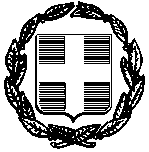 ΕΛΛΗΝΙΚΗ ΔΗΜΟΚΡΑΤΙΑΝΟΜΟΣ ΔΩΔ/ΣΟΥΔΗΜΟΣ ΡΟΔΟΥΔ/ΝΣΗ ΤΕΧΝΙΚΩΝ ΕΡΓΩΝ & ΥΠΟΔΟΜΩΝΤΜΗΜΑ : ΗΛΕΚΤΡΟΜΗΧΑΝΟΛΟΓΙΚΩΝ ΕΡΓΩΝΕΛΛΗΝΙΚΗ ΔΗΜΟΚΡΑΤΙΑΝΟΜΟΣ ΔΩΔ/ΣΟΥΔΗΜΟΣ ΡΟΔΟΥΔ/ΝΣΗ ΤΕΧΝΙΚΩΝ ΕΡΓΩΝ & ΥΠΟΔΟΜΩΝΤΜΗΜΑ : ΗΛΕΚΤΡΟΜΗΧΑΝΟΛΟΓΙΚΩΝ ΕΡΓΩΝΕΛΛΗΝΙΚΗ ΔΗΜΟΚΡΑΤΙΑΝΟΜΟΣ ΔΩΔ/ΣΟΥΔΗΜΟΣ ΡΟΔΟΥΔ/ΝΣΗ ΤΕΧΝΙΚΩΝ ΕΡΓΩΝ & ΥΠΟΔΟΜΩΝΤΜΗΜΑ : ΗΛΕΚΤΡΟΜΗΧΑΝΟΛΟΓΙΚΩΝ ΕΡΓΩΝΕΛΛΗΝΙΚΗ ΔΗΜΟΚΡΑΤΙΑΝΟΜΟΣ ΔΩΔ/ΣΟΥΔΗΜΟΣ ΡΟΔΟΥΔ/ΝΣΗ ΤΕΧΝΙΚΩΝ ΕΡΓΩΝ & ΥΠΟΔΟΜΩΝΤΜΗΜΑ : ΗΛΕΚΤΡΟΜΗΧΑΝΟΛΟΓΙΚΩΝ ΕΡΓΩΝΕΛΛΗΝΙΚΗ ΔΗΜΟΚΡΑΤΙΑΝΟΜΟΣ ΔΩΔ/ΣΟΥΔΗΜΟΣ ΡΟΔΟΥΔ/ΝΣΗ ΤΕΧΝΙΚΩΝ ΕΡΓΩΝ & ΥΠΟΔΟΜΩΝΤΜΗΜΑ : ΗΛΕΚΤΡΟΜΗΧΑΝΟΛΟΓΙΚΩΝ ΕΡΓΩΝΕΛΛΗΝΙΚΗ ΔΗΜΟΚΡΑΤΙΑΝΟΜΟΣ ΔΩΔ/ΣΟΥΔΗΜΟΣ ΡΟΔΟΥΔ/ΝΣΗ ΤΕΧΝΙΚΩΝ ΕΡΓΩΝ & ΥΠΟΔΟΜΩΝΤΜΗΜΑ : ΗΛΕΚΤΡΟΜΗΧΑΝΟΛΟΓΙΚΩΝ ΕΡΓΩΝΕΛΛΗΝΙΚΗ ΔΗΜΟΚΡΑΤΙΑΝΟΜΟΣ ΔΩΔ/ΣΟΥΔΗΜΟΣ ΡΟΔΟΥΔ/ΝΣΗ ΤΕΧΝΙΚΩΝ ΕΡΓΩΝ & ΥΠΟΔΟΜΩΝΤΜΗΜΑ : ΗΛΕΚΤΡΟΜΗΧΑΝΟΛΟΓΙΚΩΝ ΕΡΓΩΝΕΛΛΗΝΙΚΗ ΔΗΜΟΚΡΑΤΙΑΝΟΜΟΣ ΔΩΔ/ΣΟΥΔΗΜΟΣ ΡΟΔΟΥΔ/ΝΣΗ ΤΕΧΝΙΚΩΝ ΕΡΓΩΝ & ΥΠΟΔΟΜΩΝΤΜΗΜΑ : ΗΛΕΚΤΡΟΜΗΧΑΝΟΛΟΓΙΚΩΝ ΕΡΓΩΝΤαχ. Διεύθυνση:Αγ. Ιωάννη & Διαγοριδών 85100, ΡόδοςΠληροφορίες:Βασιλώττος Κων/νοςΔιακολιός ΒασίλειοςΤηλ.2241364613,614Φαξ.2241364695ΑΑΕΙΔΟΣΜΜΠΟΣΟΤΗΤΑΤΙΜ ΜΟΝΔΑΠΑΝΗ1τροφοδοτικό DC, σταθερού ρεύματος, 60 Watt, Line frequency: 50 Hz/60 HzΤΕΜ705941302Linear LED πλακέτα 112 πόντων, 4000Κ, απόδοσης > 110 lumen/WattΜ704833603Linear ασύμετροι φακοί με άνοιγμα 150 μοίρεςΤΕΜ2802056004Σώμα-ψύκτρα αλουμινίου, 6Χ4Χ120 πόντουςΤΕΜ70201400ΣΥΝΟΛΟ14490Φ.Π.Α 24%3477,60          ΣΤΡΟΓΓΥΛΟΠΟΙΗΣΗ          ΣΤΡΟΓΓΥΛΟΠΟΙΗΣΗ32,40           ΓΕΝΙΚΟ ΣΥΝΟΛΟ           ΓΕΝΙΚΟ ΣΥΝΟΛΟ18.000,00Ονομασία :ΔΗΜΟΣ ΡΟΔΟΥ»Κωδικός φορέα ΚΗΜΔΗΣ :6265Ταχυδρομική διεύθυνση :Αγ. Ιωάννου 52 & Διαγοριδών (1ος όροφος)Αρμόδιος για πληροφορίες :Βασιλώττος Κ.Διακολιός Β.Τηλέφωνο :22413-64613Fax :22413-64614Ηλεκτρονικό Ταχυδρομείο :basilottos@rhodes.grdiakolios@rhodes.grΔιεύθυνση στο Διαδίκτυο :www.rhodes.gr Τίτλος ή σύντομη περιγραφή της δημόσιας σύμβασης :¨Προμήθεια  ηλεκτρονικών συστημάτων Led για την ενεργειακή αναβάθμιση και βελτίωση του φωτισμού σε αίθουσες και εργαστήρια κτιρίων Δημοτικών Σχολείων Δ.Ε. Ρόδου¨.CPV :31711000-3Κωδικός διακήρυξης στο ΚΗΜΔΗΣ:Η σύμβαση αναφέρεται σε :ΠΡΟΜΗΘΕΙΑ΄Υπαρξη σχετικών τμημάτων :ΝΑΙΑριθμός αναφοράς φακέλου :……/2018Στοιχεία αναγνώρισηςΑπάντησηΠλήρης Επωνυμία:………………………………………………………………………………………………………………………………………………………………………………………………………..Αριθμός φορολογικού μητρώου (ΑΦΜ):…………………………………………………………………………………………………..Ταχυδρομική διεύθυνση:………………………………………………………………………………………………………………………………………………………………………………………………………..Αρμόδιος ή αρμόδιοι (Ονοματεπώνυμο):Τηλέφωνο:Ηλ. ταχυδρομείο:Διεύθυνση στο Διαδίκτυο (διεύθυνση δικτυακού τόπου) (εάν υπάρχει):…………………………………………………………………………………………………..…………………………………………………………………………………………………..…………………………………………………………………………………………………....…………………………………………………………………………………………………Γενικές πληροφορίεςΑπάντησηΟ οικονομικός φορέας είναι πολύ μικρή, μικρή ή μεσαία επιχείρηση;[  ] Πολύ μικρή	[  ] Μικρή		[  ] ΜεσαίαΕκπροσώπηση, εάν υπάρχει:ΑπάντησηΑπάντησηΟνοματεπώνυμο :Όνομα και Επώνυμο Πατέρα :Όνομα και Επώνυμο Μητέρας :Ημερομηνία γέννησης :Τόπος Γέννησης :Αριθμός Δελτίου Ταυτότητας :Ημερομηνία έκδοσης Ταυτότητας :Θέση/Ενεργών υπό την ιδιότητα :Ταχυδρομική διεύθυνση :Τηλέφωνο:Ηλεκτρονικό ταχυδρομείο :Λόγοι που σχετίζονται με ποινικές καταδίκεςΑπάντησηΥπάρχει τελεσίδικη καταδικαστική απόφαση εις βάρος του οικονομικού φορέα ή οποιουδήποτε προσώπου το οποίο είναι μέλος του διοικητικού, διευθυντικού ή εποπτικού του οργάνου ή έχει εξουσία εκπροσώπησης, λήψης αποφάσεων ή ελέγχου σε αυτό για έναν από τους λόγους που παρατίθενται ανωτέρω (σημεία 1-6), ή καταδικαστική απόφαση η οποία έχει εκδοθεί πριν από πέντε έτη κατά το μέγιστο ή στην οποία έχει οριστεί απευθείας περίοδος αποκλεισμού που εξακολουθεί να ισχύει; 	[  ] Ναι	[  ] ΌχιΕάν η σχετική τεκμηρίωση (πιστοποιητικά, βεβαιώσεις) διατίθεται ηλεκτρονικά, αναφέρετε: (διαδικτυακή διεύθυνση, αρχή ή φορέας έκδοσης, επακριβή στοιχεία αναφοράς των εγγράφων):………………………………………………………………………………………………………………………………………Πληρωμή φόρων ή εισφορών κοινωνικής ασφάλισηςΑπάντησηΟ οικονομικός φορέας έχει εκπληρώσει όλες τις υποχρεώσεις του όσον αφορά την πληρωμή φόρων ή εισφορών κοινωνικής ασφάλισης, στην Ελλάδα και στη χώρα στην οποία είναι τυχόν εγκατεστημένος;		[  ] Ναι		[  ] ΌχιΕάν η σχετική τεκμηρίωση όσον αφορά την καταβολή των φόρων ή εισφορών κοινωνικής ασφάλισης διατίθεται ηλεκτρονικά, αναφέρετε: (διαδικτυακή διεύθυνση, αρχή ή φορέας έκδοσης, επακριβή στοιχεία αναφοράς των εγγράφων):………………………………………………………………………………………………Πληροφορίες σχετικά με πιθανή αφερεγγυότητα, σύγκρουση συμφερόντων ή επαγγελματικό παράπτωμαΑπάντησηΟ οικονομικός φορέας έχει, εν γνώσει του, αθετήσει τις υποχρεώσεις του στους τομείς του περιβαλλοντικού, κοινωνικού και εργατικού δικαίου;[  ] Ναι	[  ] ΌχιΒρίσκεται ο οικονομικός φορέας σε οποιαδήποτε από τις ακόλουθες καταστάσεις :α) πτώχευση, ή β) διαδικασία εξυγίανσης, ή γ) ειδική εκκαθάριση, ή δ) αναγκαστική διαχείριση από εκκαθαριστή ή από το δικαστήριο, ή ε) έχει υπαχθεί σε διαδικασία πτωχευτικού συμβιβασμού, ή στ) αναστολή επιχειρηματικών δραστηριοτήτων, ή ζ) σε οποιαδήποτε ανάλογη κατάσταση προκύπτουσα από παρόμοια διαδικασία προβλεπόμενη σε εθνικές διατάξεις νόμου[  ] Ναι	[  ] ΌχιΕάν η σχετική τεκμηρίωση διατίθεται ηλεκτρονικά, αναφέρετε: (διαδικτυακή διεύθυνση, αρχή ή φορέας έκδοσης, επακριβή στοιχεία αναφοράς των εγγράφων):………………………………………………………………Έχει διαπράξει ο οικονομικός φορέας σοβαρό επαγγελματικό παράπτωμα;[  ] Ναι	[  ] ΌχιΈχει συνάψει ο οικονομικός φορέας συμφωνίες με άλλους οικονομικούς φορείς με σκοπό τη στρέβλωση του ανταγωνισμού;[  ] Ναι	[  ] ΌχιΓνωρίζει ο οικονομικός φορέας την ύπαρξη τυχόν σύγκρουσης συμφερόντων, λόγω της συμμετοχής του στη διαδικασία ανάθεσης της σύμβασης;[  ] Ναι	[  ] ΌχιΈχει παράσχει ο οικονομικός φορέας ή επιχείρηση συνδεδεμένη με αυτόν συμβουλές στην αναθέτουσα αρχή ή στον αναθέτοντα φορέα ή έχει με άλλο τρόπο αναμειχθεί στην προετοιμασία της διαδικασίας σύναψης της σύμβασης;[  ] Ναι	[  ] ΌχιΈχει επιδείξει ο οικονομικός φορέας σοβαρή ή επαναλαμβανόμενη πλημμέλεια κατά την εκτέλεση ουσιώδους απαίτησης στο πλαίσιο προηγούμενης δημόσιας σύμβασης, προηγούμενης σύμβασης με αναθέτοντα φορέα ή προηγούμενης σύμβασης παραχώρησης που είχε ως αποτέλεσμα την πρόωρη καταγγελία της προηγούμενης σύμβασης , αποζημιώσεις ή άλλες παρόμοιες κυρώσεις;[  ] Ναι	[  ] ΌχιO οικονομικός φορέας :α) έχει κριθεί ένοχος σοβαρών ψευδών δηλώσεων κατά την παροχή των πληροφοριών που απαιτούνται για την εξακρίβωση της απουσίας των λόγων αποκλεισμού ή την πλήρωση των κριτηρίων επιλογής,β) έχει αποκρύψει τις πληροφορίες αυτές,γ) δεν ήταν σε θέση να υποβάλλει χωρίς καθυστέρηση τα δικαιολογητικά που απαιτούνται από την αναθέτουσα αρχή/αναθέτοντα φορέα δ) έχει επιχειρήσει να επηρεάσει με αθέμιτο τρόπο τη διαδικασία λήψης αποφάσεων της αναθέτουσας αρχής ή του αναθέτοντα φορέα, να αποκτήσει εμπιστευτικές πληροφορίες που ενδέχεται να του αποφέρουν αθέμιτο πλεονέκτημα στη διαδικασία ανάθεσης ή να παράσχει εξ αμελείας παραπλανητικές πληροφορίες που ενδέχεται να επηρεάσουν ουσιωδώς τις αποφάσεις που αφορούν τον αποκλεισμό, την επιλογή ή την ανάθεση; [  ] Ναι	[  ] ΌχιΕκπλήρωση όλων των απαιτούμενων κριτηρίων επιλογήςΑπάντησηΠληροί όλα τα απαιτούμενα κριτήρια επιλογής;[  ] Ναι            [  ] ΌχιΡόδος  ΜΑΡ 2019Ρόδος  ΜΑΡ 2019Ρόδος  ΜΑΡ 2019Ρόδος  ΜΑΡ 2019Ρόδος  ΜΑΡ 2019Ο ΔΗΜΑΡΧΟΣ ΡΟΔΟΥΦώτιος Χατζηδιάκος